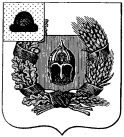 Администрация Александро-Невского городского поселенияАлександро-Невского муниципального районаРязанской областиПОСТАНОВЛЕНИЕ   от  10 марта 2021 г.          р.п. Александро-Невский                              № 38 Об утверждении Порядка организации сбора отработанных ртутьсодержащих (люминесцентных) ламп на территории муниципального образования - Александро-Невское городское поселение Александро-Невского муниципального районаРязанской области          В целях обеспечения экологического и санитарно-гигиенического благополучия населения, предотвращения вредного воздействия на здоровье человека и окружающую среду, совершенствования и систематизации деятельности по обращению с отработанными ртутьсодержащими лампами хозяйствующими субъектами, осуществляющими свою деятельность на территории муниципального образования - Александро-Невское городское поселение Александро-Невского  муниципального района руководствуясь статьей 15 Федерального закона от 06.10.2003 № 131-ФЗ "Об общих принципах организации местного самоуправления в Российской Федерации", статьями 7, 10 ФЗ "Об охране окружающей среды", статьями 8, 13 ФЗ "Об отходах производства и потребления", Постановлением Правительства Российской Федерации от 03.09.2010 № 681 "Об утверждении Правил обращения с отходами производства и потребления в части осветительных устройств, электрических ламп, ненадлежащие сбор, накопление, использование, обезвреживание, транспортирование и размещение которых может повлечь причинение вреда жизни, здоровью граждан, вреда животным, растениям и окружающей среде", администрация муниципального образования - Александро-Невское городское поселение Александро-Невского  муниципального района Рязанской области постановляет:1. Утвердить Порядок организации сбора отработанных ртутьсодержащих (люминесцентных) ламп на территории муниципального образования - Александро-Невское городское поселение Александро-Невского  муниципального района Рязанской области согласно приложению 1.2. Утвердить Инструкцию по организации накопления отработанных ртутьсодержащих отходов согласно приложению 2.3. Рекомендовать руководителям предприятий, организаций всех форм собственности, индивидуальным предпринимателям, физическим лицам при обращении с отработанными ртутьсодержащими лампами руководствоваться Порядком, утвержденным настоящим постановлением.4. Постановление подлежит опубликованию в Информационном бюллетене муниципального образования - Александро-Невское городское поселение Александро-Невского  муниципального района Рязанской области и на официальном сайте администрации муниципального образования – Александро-Невское городское поселение Александро-Невского муниципального района Рязанской области в сети Интернет.5. Контроль за исполнением настоящего постановления оставляю за собой.Глава администрации Александро-Невского городского поселения	                                                                         Е.В. БлохинаПриложение 1к постановлению администрацииАлександро-Невского городского поселенияАлександро-Невского  муниципального районаРязанской областиОт 10.03.2021 г. № 38ПОРЯДОК ОРГАНИЗАЦИИ СБОРА ОТРАБОТАННЫХ РТУТЬСОДЕРЖАЩИХ (ЛЮМИНЕСЦЕНТНЫХ) ЛАМП НА ТЕРРИТОРИИИ МУНИЦИПАЛЬНОГО ОБРАЗОВАНИЯ – АЛЕКСАНДРО-НЕВСКОЕ ГОРОДСКОЕ ПОСЕЛЕНИЕ АЛЕКСАНДРО-НЕВСКОГО МУНИЦИПАЛЬНОГО РАЙОНА РЯЗАНСКОЙ ОБЛАСТИ1. Общие положения1.1. Обращение с отработанными ртутьсодержащими лампами производится в соответствии с требованиями Постановления Правительства Российской Федерации от 03.09.2010 N 681 "Об утверждении Правил обращения с отходами производства и потребления в части осветительных устройств, электрических ламп, ненадлежащие сбор, накопление, использование, обезвреживание, транспортирование и размещение которых может повлечь причинение вреда жизни, здоровью граждан, вреда животным, растениям и окружающей среде", ГОСТ 12.3.031-83. Система стандартов безопасности труда. "Работы с ртутью. Требования безопасности", введенным Постановлением Госстандарта СССР от 10.10.1983 № 4833, Санитарных правил при работе с ртутью, ее соединениями и приборами с ртутным заполнением, утвержденных главным государственным санитарным врачом СССР 04.04.1988 № 4607-88, СанПиН 2.1.7.1322-03 "Гигиенические требования к размещению и обезвреживанию отходов производства и потребления".1.2. Порядок организации сбора отработанных ртутьсодержащих (люминесцентных) ламп на территории муниципального образования - Александро-Невское городское поселение Александро-Невского  муниципального района Рязанской области (далее - Порядок) разработан в целях:- обеспечения экологического и санитарно-гигиенического благополучия населения, предотвращения вредного воздействия отработанных ртутьсодержащих отходов на здоровье человека, животных, растения и окружающую среду;- совершенствования и систематизации деятельности по сбору отработанных ртутьсодержащих ламп хозяйствующими субъектами, осуществляющими свою деятельность на территории муниципального образования - Александро-Невское городское поселение Александро-Невского  муниципального района Рязанской области.1.3. Настоящий Порядок регламентирует сбор отработанных ртутьсодержащих ламп на территории муниципального образования - Александро-Невское городское поселение Александро-Невского  муниципального района обязателен для юридических лиц (независимо от организационно-правовой формы) и индивидуальных предпринимателей, (далее - юридические лица и индивидуальные предприниматели), физических лиц, а также юридических лиц и индивидуальных предпринимателей, имеющих лицензию на деятельность по сбору, использованию, обезвреживанию, транспортировке, размещению отходов I - IV класса опасности.1.4. Понятия, используемые в настоящем Порядке, означают следующее:"отработанные ртутьсодержащие лампы" - ртутьсодержащие отходы, представляющие собой, выведенные из эксплуатации и подлежащие утилизации осветительные устройства и электрические лампы с ртутным заполнением и содержанием ртути не менее 0,01 процента (лампы типа ДРЛ - дроссельные ртутные люминесцентные, ЛБ - люминесцентные бытовые и другие ртутьсодержащие лампы);"использование отработанных ртутьсодержащих ламп" - применение отработанных ртутьсодержащих ламп для производства товаров (продукции), выполнения работ, оказания услуг или получения энергии;"потребители ртутьсодержащих ламп" - юридические лица или индивидуальные предприниматели, не имеющие лицензии на осуществление деятельности по сбору, использованию, обезвреживанию, транспортированию, размещению отходов I - IV класса опасности, а также физические лица, эксплуатирующие осветительные устройства и электрические лампы с ртутным заполнением;"накопление ртутьсодержащих ламп" - хранение потребителями ртутьсодержащих ламп, за исключением физических лиц, разрешенного в установленном порядке количества отработанных ртутьсодержащих ламп;"специализированные организации" - юридические лица и индивидуальные предприниматели, осуществляющие сбор, использование, обезвреживание, транспортирование и размещение отработанных ртутьсодержащих ламп, имеющие лицензии на осуществление деятельности по сбору, использованию, обезвреживанию, транспортированию, размещению отходов I - IV класса опасности;"сбор отработанных ртутьсодержащих ламп" - деятельность, связанная с удалением отработанных ртутьсодержащих ламп из мест их образования, накопления;"демеркуризация" - обезвреживание отходов, заключающееся в извлечении содержащейся в них ртути и (или) ее соединений;"специальная тара" - контейнер, обеспечивающий сохранность отработанных (или поврежденных) ртутьсодержащих ламп при хранении, выполнении погрузочных работ, транспортировании.2. Порядок сбора и накопления отработанных ртутьсодержащихламп2.1. Потребители ртутьсодержащих ламп (кроме физических лиц) осуществляют накопление отработанных ртутьсодержащих ламп.2.2. Накопление отработанных ртутьсодержащих ламп производится отдельно от других видов отходов.2.3. Накопление отработанных ртутьсодержащих ламп у потребителей допустимо в пределах шести месяцев (хранение более шести месяцев при наличии лицензии на осуществление деятельности по сбору, использованию, обезвреживанию, транспортированию, размещению отходов I - IV класса опасности).Юридические лица и индивидуальные предприниматели, эксплуатирующие осветительные устройства и электрические лампы с ртутным заполнением, должны вести постоянный учет получаемых и отработанных ртутьсодержащих ламп.2.4. Не допускается самостоятельное обезвреживание, использование, транспортирование и размещение отработанных ртутьсодержащих ламп потребителями отработанных ртутьсодержащих ламп, а также их накопление в местах, являющихся общим имуществом собственников помещений многоквартирного дома.2.5. Администрации сельского поселения:1) проинформировать население об Инструкции по организации накопления отработанных ртутьсодержащих отходов;2) проинформировать население о порядке сбора отработанных ртутьсодержащих ламп.2.6. Сбор отработанных ртутьсодержащих ламп у потребителей отработанных ртутьсодержащих ламп осуществляют специализированные организации.2.7. Главным условием при замене и сборе отработанных ртутьсодержащих ламп является сохранение герметичности колбы.2.8. Физические лица, собственники частных домовладений осуществляют сдачу ртутьсодержащих отходов в специализированные организации, имеющие соответствующую лицензию, путем подачи разовых заявок.2.9. В процессе сбора лампы разделяются по диаметру и длине.3. Порядок транспортирования отработанных ртутьсодержащихламп3.1. Транспортирование отработанных ртутьсодержащих ламп осуществляется в соответствии с требованиями правил перевозки опасных грузов.3.2. Для транспортирования поврежденных отработанных ртутьсодержащих ламп используется специальная тара, обеспечивающая герметичность и исключающая возможность загрязнения окружающей среды.3.3. В местах сбора, размещения и транспортирования отработанных ртутьсодержащих ламп (включая погрузочно-разгрузочные пункты и грузовые площадки транспортных средств), в которых может создаваться концентрация ртути, превышающая гигиенические нормативы, предусматривается установка автоматических газосигнализаторов на пары ртути. Зоны возможного заражения необходимо снабдить средствами индивидуальной защиты органов дыхания, доступными для свободного использования в аварийных ситуациях.3.4. Расходы, связанные с транспортировкой и размещением отработанных ртутьсодержащих ламп, несет их собственник либо лицо, на которое возложена обязанность по сдаче отработанных ртутьсодержащих ламп в соответствии с договором или иными документами.4. Порядок размещения (хранение и захоронение) отработанныхртутьсодержащих ламп4.1. Размещение отработанных ртутьсодержащих ламп в целях их обезвреживания, последующей переработки и использования переработанной продукции осуществляется специализированными организациями.4.2. Хранение отработанных ртутьсодержащих ламп производится в специально выделенном для этой цели помещении, защищенном от химически агрессивных веществ, атмосферных осадков, поверхностных и грунтовых вод, а также в местах, исключающих повреждение тары.4.3. Допускается хранение отработанных ртутьсодержащих ламп в неповрежденной таре из-под новых ртутьсодержащих ламп или в другой таре, обеспечивающей их сохранность при хранении, погрузо-разгрузочных работах и транспортировании.4.4. Хранение поврежденных ртутьсодержащих ламп (и отработанных поврежденных ламп) осуществляется в специальной таре.4.5. Хранить упакованные отработанные лампы следует на стеллажах, исключая повреждение упаковок.5. Порядок обезвреживания и использования отработанныхртутьсодержащих ламп5.1. Обезвреживание отработанных ртутьсодержащих ламп осуществляется специализированными организациями, осуществляющими их переработку методами, обеспечивающими выполнение санитарно-гигиенических, экологических и иных требований.5.2. В случае возникновения у потребителя отработанных ртутьсодержащих ламп аварийной ситуации, в частности боя ртутьсодержащей лампы (ламп), загрязненное помещение должно быть покинуто людьми и должен быть организован вызов специализированных организаций для проведения комплекса мероприятий по обеззараживанию помещений.5.3. Обезвреживание ртутного загрязнения может быть выполнено потребителями отработанных ртутьсодержащих ламп (кроме физических лиц) самостоятельно с помощью демеркуризационного комплекта, включающего в себя необходимые препараты (вещества) и материалы для очистки помещений от локальных ртутных загрязнений, не требующего специальных мер безопасности при использовании.5.4. Использование отработанных ртутьсодержащих ламп осуществляют специализированные организации, ведущие их переработку, учет и отчетность по ним. Полученные в результате переработки ртуть и ртутьсодержащие вещества передаются в установленном порядке организациям - потребителя ртути и ртутьсодержащих веществ.6. Запреты, установленные при обращении с отработаннымиртутьсодержащими лампами6.1. При обращении с отработанными ртутьсодержащими лампами запрещается:6.1.1. размещение путем захоронения;6.1.2. совместное хранение поврежденных и неповрежденных отработанных ртутьсодержащих ламп;6.1.3. хранение под открытым небом;6.1.4. хранение в таких местах, где к ним могут иметь доступ дети и другие посторонние лица;6.1.5. хранение без тары;6.1.6. хранение в мягких картонных коробках;6.1.7. хранение на грунтовой поверхности;6.1.8. бросать тару с отработанными ртутьсодержащими лампами;6.1.9 большое скопление отработанных ламп;6.2. самостоятельно уничтожать, выбрасывать в окружающую среду, на свалку бытовых отходов, в мусорные контейнеры, сливать ртуть в канализацию, закапывать в землю и сжигать загрязненную ртутью тару;6.2.1. хранить вблизи нагревательных или отопительных приборов;6.2.2. самостоятельно вскрывать корпуса ртутных ламп с целью извлечения ртути;6.2.3. привлекать для работ с отработанными ртутьсодержащими лампами лиц, не прошедших предварительный инструктаж и медицинский осмотр, и лиц, не достигших 18-летнего возраста.7. Осуществление учета и контроля за обращениемс отработанными люминесцентными ртутьсодержащими лампами7.1. Контроль, учет образования и движения отработанных ртутьсодержащих ламп организуется юридическими лица (независимо от организационно-правовой формы) и индивидуальными предпринимателями.7.2. Юридические лица и индивидуальные предприниматели в соответствии с настоящим Порядком и другими нормативными правовыми актами разрабатывают инструкции по организации сбора, накопления, использования, обезвреживания, транспортирования и размещения отработанных ртутьсодержащих ламп применительно к конкретным условиям и назначают в установленном порядке ответственных лиц за обращение с указанными отходами.7.3. Рекомендуемыми документами при обращении с ртутьсодержащими лампами являются:7.2.3. журнал учета образования и движения отходов (отработанных ртутьсодержащих ламп);7.2.4. договор со специализированной организацией на транспортирование и обезвреживание отработанных ртутьсодержащих ламп (с составлением акта (справки) о сдаче-приемке).7.3. Юридические лица, индивидуальные предприниматели по запросу администрации сельского поселения представляют информацию об отработанных ртутьсодержащих лампах.7.4. Информация об обращении с отработанными ртутьсодержащими лампами и об организациях, осуществляющих обращение с отработанными ртутьсодержащими лампами, размещается на сайте администрации муниципального образования – Александро-Невское городское поселение Александро-Невского муниципального района Рязанской области и подлежит опубликованию в Информационном бюллетене муниципального образования - Александро-Невское городское поселение Александро-Невского  муниципального района Рязанской области.8. Ответственность за нарушение установленных экологическихи санитарно-гигиенических требований при обращениис ртутьсодержащими отходами8.1. Граждане, должностные лица, индивидуальные предприниматели, юридические лица за нарушение настоящего Порядка несут ответственность в соответствии с действующим законодательством.Приложение 2к постановлению администрацииАлександро-Невского городского поселенияАлександро-Невского  муниципального районаРязанской областиот 10.03.2021 г. № 38ИНСТРУКЦИЯПО ОРГАНИЗАЦИИ НАКОПЛЕНИЯ ОТРАБОТАННЫХРТУТЬСОДЕРЖАЩИХ ОТХОДОВ1. Общие положения1.1. Понятия, используемые в настоящей инструкции:отработанные ртутьсодержащие лампы (далее - ОРТЛ) - отходы I класса опасности (чрезвычайно опасные), подлежащие сбору и отправке на демеркуризацию;ртутьсодержащие лампы (далее - РТЛ) - лампы типа ДРЛ, ЛБ, ЛД, L18/20 и F18/W54 (не российского производства) и другие типы ламп, содержащие в своем составе ртуть, используемые для освещения помещений.Ртутьсодержащие лампы представляют собой газоразрядные источники света, принцип действия которых заключается в следующем: под воздействием электрического поля в парах ртути, закачанной в герметичную стеклянную трубку, возникает электрический разряд, сопровождающийся ультрафиолетовым излучением. Нанесенный на внутреннюю поверхность люминофор преобразует ультрафиолетовое излучение в видимый свет;ртуть - жидкий металл серебристо-белого цвета, пары которого оказывают токсичное действие на живой организм.1.2. Одна разбитая лампа, содержащая ртуть в количестве 0,1 г., делает непригодным для дыхания воздух в помещении объемом 5000 куб. м.1.3. Ртуть оказывает негативное влияние на нервную систему организма человека, вызывая эмоциональную неустойчивость, повышенную утомляемость, снижение памяти, нарушение сна. Нередко наблюдаются боли в конечностях (ртутные полиневриты). Кроме того, жидкий металл оказывает токсическое действие на эндокринные железы, на зрительный анализатор, на сердечно-сосудистую систему, органы пищеварения.2. Условия хранения отработанных ртутьсодержащих ламп2.1. Главным условием при замене и сборе ОРТЛ является сохранение герметичности.2.2. Сбор и накопление ОРТЛ необходимо производить в установленных местах строго отдельно от обычного мусора.2.3. В процессе сбора лампы разделяются по диаметру и длине.2.4. Тарой для сбора ОРТЛ являются целые индивидуальные коробки из жесткого картона.2.5. После упаковки ОРТЛ в тару для сбора их следует сложить в отдельные коробки из фанеры или ДСП для хранения.2.6. Для каждого типа лампы должна быть предусмотрена своя отдельная коробка. Каждая коробка должна быть подписана (указываются тип ламп, марка, длина, диаметр, максимальное количество, которое возможно уложить в коробку).2.7. Лампы в коробку должны укладываться плотно.2.8. Помещение, предназначенное для накопления ОРТЛ, должно быть просторным (чтобы не стесняло движение человека с вытянутыми руками), иметь возможность проветриваться, также необходимо наличие естественной приточно-вытяжной вентиляции.2.9. Для ликвидации возможной аварийной ситуации, связанной с разрушением большого количества ламп, в целях предотвращения неблагоприятных экологических последствий в помещении, где хранятся ОРТЛ, необходимо наличие емкости с водой не менее 10 литров, а также запас марганцевого калия.2.10. При разбитии ОРТЛ контейнер для хранения (место разбития) необходимо обработать 10%-м раствором перманганата калия и смыть водой. Осколки собираются щеткой или скребком в металлический контейнер (специальную тару) с плотно закрывающейся крышкой. Выбрасывать ртутьсодержащие лампы в мусорные баки категорически запрещается!2.11. На разбитые лампы составляется акт произвольной формы, в котором указываются тип разбитых ламп, их количество, дата происшествия, место происшествия.2.12. Запрещается:- Накапливать лампы под открытым небом.- Накапливать в таких местах, где к ним могут иметь доступ дети.- Накапливать лампы без тары.- Накапливать лампы в мягких картонных коробках, уложенных друг на друга.- Накапливать лампы на грунтовой поверхности.3. Учет отработанных ртутьсодержащих ламп3.1. Учет наличия и движения ОРТЛ ведется в специальном журнале, где в обязательном порядке отмечается движение целых ртутьсодержащих ламп и ОРТЛ.3.2. Страницы журнала должны быть пронумерованы, прошнурованы и скреплены.3.3. Журнал учета должен заполняться ответственным лицом. В журнал вносятся данные о поступивших целых и отработанных лампах. Обязательно указываются марка ламп, количество, дата приемки и лицо, которое сдает лампы.4. Порядок сдачи, транспортировки и перевозки отработанныхртутьсодержащих ламп на утилизирующие предприятия4.1. ОРТЛ сдаются на утилизацию один раз за отчетный период, но не реже 1 раза в год.4.2. Отработанные лампы принимаются сухими, каждая лампа в отдельной таре. Исключается их битье и выпадение при погрузочных работах.4.3. Перевозку ОРТЛ с территории организации до места утилизации осуществляет специализированная организация, которая несет полную ответственность за все, что может произойти при их перевозке.Приложениек ИнструкцииИНСТРУКЦИЯ ПО ОРГАНИЗАЦИИ НАКОПЛЕНИЯ ОТРАБОТАННЫХРТУТЬСОДЕРЖАЩИХ ОТХОДОВ1. Общие требования безопасности1.1. К работе по замене и сбору отработанных ртутьсодержащих ламп допускаются электромонтеры, электрослесари после проверки знаний и прохождения инструктажа о мерах безопасности при выполнении данного вида работ.1.2. При выполнении работы могут иметь место следующие опасные и вредные факторы:- ртуть - вещество первого класса опасности;- одна разбитая лампа, содержащая ртуть в количестве 0,1 г делает непригодным для дыхания воздух в помещении объемом 5000 м3;- главным условием при замене и сборе отработанных ртутьсодержащих ламп является сохранение герметичности.2. Требования безопасности во время работы2.1. Тарой для сбора и хранения ламп являются целые картонные коробки от ламп типа ЛБ, ДРЛ, картонные, фанерные коробки, коробки из ДСП, полиэтиленовые и бумажные мешки.2.2. Разбитые лампы должны немедленно, после события, собираться в полиэтиленовые мешки, плотно завязываться и помещаться в плотные картонные или фанерные коробки. Работы по сбору и упаковке разбитых ламп проводить с применением средств индивидуальной защиты органов дыхания.2.3. Временное хранение отработанных ртутьсодержащих ламп должно быть организовано в отдельном складе. Склад устраивается в хорошо проветриваемом помещении.2.4. Отработанные ртутьсодержащие лампы по мере накопления передаются в специализированную организацию для последующей утилизации (демеркуризации) ртутных отходов.3. Порядок упаковки, транспортировки и сдачи ртутьсодержащихламп на утилизирующие предприятия3.1. Каждая партия неповрежденных ртутьсодержащих ламп принимается в сухой, неповрежденной упаковке, исключающей их битье и выпадение при транспортировке и погрузочно-разгрузочных работах. Допускается применение коробок от новых ламп, при этом они должны быть сухими и оклеены липкой лентой для исключения выпадения из них ртутных ламп.3.2. Тара может быть изготовлена из ДСП, фанеры и металла. Максимальный вес при заполнении не более 30 кг.3.3. Лампы типа ЛБ укладываются в тару с бумажными или картонными прокладками через каждый ряд.3.4. Лампы типа ДРЛ обертываются и укладываются послойно с прокладками.3.5. Разбитые лампы типа ЛБ и ДРЛ, упакованные в полиэтиленовые мешки и плотно завязанные помещаются в плотные картонные или фанерные коробки, закрываются.3.6. На разбитые лампы составляется акт произвольной формы, в котором указывается тип разбитых ламп, их количество, количество упаковок.3.7. Загрузка в транспортные средства упакованных ламп выполняется бережно. Бросать упаковки при загрузке запрещается. Укладка упаковок производится таким образом, чтобы более прочная тара была в нижних рядах.ТИПОВАЯ ФОРМА ЖУРНАЛАУЧЕТА ДВИЖЕНИЯ ОТРАБОТАННЫХ РТУТЬСОДЕРЖАЩИХ ЛАМП_______________________________________________________________________"наименование предприятия"Начат ___________ 20 ___ г.ДатаНаименование лампы, ртутьсодержащего прибораКоличество отработанных ртутьсодержащих ламп и приборов, находящихся на хранении в складе, шт.Сдано специализированной организации, шт.Остаток, шт.Ответственное лицо(Ф.И.О./подпись)123456